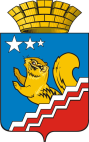 Свердловская областьГЛАВА ВОЛЧАНСКОГО ГОРОДСКОГО ОКРУГАпостановление09.11.2015 год                     		                                                                 № 795г. ВолчанскОб утверждении основных направлений бюджетной и налоговой политики Волчанского городского округа на 2016 год и плановый период 2017 и 2018 годовВ соответствии с Бюджетным кодексом Российской Федерации, Уставом Волчанского городского округа, Положения о бюджетном процессе в Волчанском  городском округе, утвержденного решением Волчанской городской Думы от 26.02.2013 года № 7,ПОСТАНОВЛЯЮ:Утвердить основные направления бюджетной и налоговой политики Волчанского городского округа на 2016 год и плановый период 2017 и 2018 годов (прилагаются).Органам местного самоуправления Волчанского городского округа, Финансовому отделу администрации Волчанского городского округа руководствоваться основными направлениями бюджетной и налоговой политики Волчанского городского округа на 2016 год и на плановый период 2017 и 2018 годов при формировании проекта бюджета Волчанского городского округа на 2016 год и на плановый период 2017 и 2018 годов.Настоящее постановление разместить на сайте Волчанского городского округа в сети Интернет.Контроль за исполнением настоящего постановления возложить на главу Волчанского городского округа Вервейна А.В.Глава городского округа						             А.В. ВервейнОСНОВНЫЕ НАПРАВЛЕНИЯ БЮДЖЕТНОЙ И НАЛОГОВОЙ ПОЛИТИКИ ВОЛЧАНСКОГО ГОРОДСКОГО ОКРУГА НА 2016 ГОД И ПЛАНОВЫЙ ПЕРИОД 2017 И 2018 ГОДОВ Основные направления бюджетной и налоговой политики на 2016 год и на плановый период 2017 и 2018 годов (далее - основные направления бюджетной и налоговой политики) подготовлены в соответствии с бюджетным законодательством Российской Федерации, Уставом Волчанского городского округа, Положения о бюджетном процессе в Волчанском  городском округе в целях составления проекта местного бюджета на 2016 год и на плановый период 2017 и 2018 годов.При подготовке основных направлений бюджетной и налоговой политики были учтены положения «Основных направлениях бюджетной политики на 2016 год и плановый период 2017 и 2018 годов», указов Президента Российской Федерации от 7 мая 2012 года, Бюджетного послания Губернатора Свердловской области «Об основных направлениях бюджетной и налоговой политики Свердловской области в 2016 году и плановом периоде 2017 - 2018 годов» и иных документов государственного и муниципального стратегического планирования.Бюджетная и налоговая политика городского округа на 2016 год и плановый период 2017 и 2018 годов нацелена на улучшение условий жизни жителей Волчанского городского округа посредством удовлетворения потребностей граждан в качественных услугах образования, культуры, спорта, жилищно-коммунального хозяйства.Основываясь на Федеральном законе от  30.09.2015 года № 273-ФЗ «Об особенностях составления и утверждения проектов бюджетов бюджетной системы Российской Федерации на 2016 год, о внесении изменений в отдельные законодательные акты Российской Федерации и признании утратившим силу статьи 3 Федерального закона «О приостановлении действий отдельных положений Бюджетного кодекса Российской Федерации», Областным законом от 12.10.2015 года № 98-ОЗ «О внесении изменений в Областной закон «О бюджетном процессе в Свердловской области» принято решение Волчанской городской Думы от 29.10.2015 года № 79 «Об особенностях составления и утверждения проекта бюджета на 2016 год», которым определено, что составление и утверждение проекта бюджета будет осуществляться на один год.I. Налоговая и бюджетная политика в области доходовВ качестве мер по реализации налоговой политики на 2016 год и плановый период 2017 и 2018 годов в законодательство Российской Федерации о налогах и сборах внесены следующие изменения:В целях налогового стимулирования развития малого предпринимательства внесены изменения в специальные налоговые режимы:- расширен перечень видов деятельности, в отношении которых может применяться патентная система налогообложения;- распространено право на применение двухлетних «налоговых каникул» по патентной системе налогообложения по деятельности в сфере бытовых услуг;- предоставлено право представительным органам муниципальных образований снижать ставки единого налога на вмененный доход для отдельных видов деятельности с 15 до 7,5 процентов в зависимости от категорий налогоплательщиков и видов предпринимательской деятельности.С 1 января 2016 года увеличены ставки акцизов на автомобильный бензин, дизтопливо, причем для всех классов она станет одинаковой. Снижена ставка акциза на прямогонный бензин и моторные масла.В целях налогового стимулирования развития малого предпринимательства внесены изменения в специальные налоговые режимы:- расширен перечень видов деятельности, в отношении которых может применяться патентная система налогообложения;- распространено право на применение двухлетних «налоговых каникул» по патентной системе налогообложения по деятельности в сфере бытовых услуг;- предоставлено право представительным органам муниципальных образований снижать ставки единого налога на вмененный доход для отдельных видов деятельности с 15 до 7,5 процентов в зависимости от категорий налогоплательщиков и видов предпринимательской деятельности.В основу расчетов прогноза доходов бюджета Волчанского городского округа положены: оценка ожидаемых результатов за 2015 год и тенденции их развития, прогнозы администраторов доходов бюджета, прогноз социально-экономического развития Свердловской области и Волчанского городского округа.В связи с замедлением темпов роста промышленного производства в основных отраслях экономики Волчанского городского округа, снижением темпов роста доходной части бюджета, бюджет Волчанского городского округа на 2016 год будет формироваться на основе консервативных прогнозных оценок развития экономики, с учетом возможности сокращения ранее прогнозируемых доходов.С учетом значительного снижения поступлений налога на доходы физических лиц за три последние года, принято решение об отказе от дополнительного норматива отчислений от налога на доходы с физических лиц на 2016 год.В условиях замедления роста экономики городского округа и ограниченности доходов бюджета одним из основных направлений укрепления его доходной части является повышение качества администрирования доходов. В рамках данного направления будет продолжено взаимодействие органов местного самоуправления с налоговой службой. В предстоящий трехлетний период будет проводиться дальнейшая работа по повышению собираемости налогов и других платежей в местный бюджет, по сокращению задолженности и недоимки путем взаимодействия в рамках координационного совета по разработке согласованных действий на обеспечение своевременности и полноты поступлений обязательных платежей в местный бюджет и эффективной реализации контрольных функций главными администраторами доходов местного бюджета.Повышению качества администрирования налоговых и неналоговых доходов местного бюджета будет способствовать развитие Государственной информационной системы государственных и муниципальных платежей (ГИС ГМП). Данная система позволит гражданам получать полную и актуальную информацию о своих обязательствах перед бюджетом, контролировать своевременность их исполнения, а администраторам доходов бюджета - осуществлять оперативное администрирование доходов бюджета и минимизировать количество невыясненных поступлений.Будет продолжена работа по взаимодействию с уполномоченными органами власти всех уровней и администраторами доходов бюджета по формированию прогнозной оценки в разрезе отдельных видов налогов, сборов и других платежей.С целью увеличения поступлений налога на доходы физических лиц необходимо продолжать осуществление мероприятий:по продолжению деятельности Межведомственной комиссии при администрации Волчанского городского округа по вопросам укрепления финансовой самостоятельности бюджета Волчанского городского округа в части рассмотрения вопросов снижения недоимки, легализации налоговой базы по платежам в бюджет, по выявленным фактам выплаты хозяйствующими субъектами заработной платы ниже среднего по виду экономической деятельности и (или) прожиточного минимума;по осуществлению контроля за перечислением налога на доходы физических лиц налоговыми агентами, зарегистрированными за пределами Волчанского городского округа, но имеющих обособленные подразделения на территории Волчанского городского округа;по упорядочению землепользования, пересмотру ставок (размеров) арендной платы за земельные участки, государственная собственность на которые не разграничена, с целью обеспечения максимального соответствия размеров платежей за землю рыночному уровню;повышение ответственности администраторов доходов бюджета при осуществлении ими функций прогнозирования доходов, мониторинга поступлений в бюджет городского округа;Важным направлением остается совершенствование работы по повышению эффективности управления муниципальной собственностью. С целью получения дополнительных доходов решение этой задачи будет проводиться посредством:проведения работы по оптимизации структуры муниципальной собственности, в том числе сокращения имущества, не обеспечивающего выполнение функций и полномочий местного самоуправления;анализа эффективности использования муниципального имущества;осуществления контроля за поступлением средств от использования муниципальной собственности;организации работы по выявлению неиспользуемых земельных участков с целью вовлечения их в гражданский оборот;реализации земельных участков на условиях аренды для различных видов строительства через аукционы.С 1 января 2015 года введена новая глава Налогового кодекса Российской Федерации «Налог на имущество физических лиц», в соответствии с которой налоговая база в отношении объектов налогообложения определяется исходя из их кадастровой стоимости. При этом указанный порядок определения налоговой базы может быть установлен нормативными правовыми актами представительных органов муниципальных образований после принятия соответствующего решения законодательным органом государственной власти субъекта РФ.В настоящее время муниципальные образования, расположенные на территории Свердловской области, совместно с налоговыми органами и территориальными органами Росреестра проводят работу по переходу к исчислению налога на имущество физических лиц исходя из кадастровой стоимости объектов налогообложения. На основании базы данных налогового органа финансовым управлением проводится анализ с целью разработки экономически обоснованных ставок, обеспечивающих поступление налога на имущество физических лиц в объеме, не ниже уровня текущего года.До принятия субъектом Российской Федерации (Законодательным собранием Свердловской области) решения об установлении единой даты начала применения на территории Свердловской области порядка определения налоговой базы исходя из кадастровой стоимости объектов налогообложения, поступление налога на имущество физических лиц в доходах бюджета Волчанского городского округа рассчитывается исходя из инвентаризационной стоимости на основании последних данных об инвентаризационной стоимости, представленных в установленном порядке в налоговые органы до 1 марта 2013 года, с применением коэффициента-дефлятора на 2015 год, утвержденного Приказом Министерства экономического развития Российской Федерации от 29 октября 2014 года № 685.На протяжении последних лет политика городского округа в области предоставления налоговых льгот направлена на сокращение выпадающих доходов местного бюджета, связанных с применением пониженных (льготных) ставок по земельному налогу. Принятие решений по вопросам сохранения тех или иных льгот, а также введение новых льгот осуществляется по результатам анализа эффективности их предоставления.Планируется в 2016 году сохранить ранее предоставленные социальные налоговые льготы. В среднесрочной перспективе предполагается совершенствование подходов к установлению новых налоговых льгот, в частности, установление ограничения действия льготы во времени, анализ фактической результативности и эффективности применения налоговых льгот по итогам каждого периода их применения (в том числе в целях возможного принятия решений о дальнейшей их пролонгации), учет налоговых льгот, предоставляемых для реализации инвестиционных проектов, при планировании и оценке эффективности бюджетных расходов инвестиционного характера, связанных с отдельными секторами экономики (налоговые расходы). Принятие новой налоговой льготы, налогового освобождения или иного стимулирующего механизма должно сопровождаться определением источника для такого решения.В рамках Плана мероприятий по повышению доходного потенциала, утвержденного распоряжением главы Волчанского городского округа от 25.03.2014 № 94, в 2016 году будет продолжена работа по следующим направлениям:- проведение оценки эффективности предоставленных льгот по местным налогам и разработка предложений по их оптимизации;- повышение эффективности работы Межведомственной комиссии по вопросам укрепления финансовой самостоятельности бюджета Волчанского городского округа;- повышение эффективности работы Межведомственной рабочей группы по снижению неформальной занятости, легализации заработной платы и повышению собираемости страховых взносов во внебюджетные фонды;- выявление в рамках работы «мобильных групп» объектов недвижимости (земельных участков), используемых гражданами и юридическими лицами без оформления в установленном порядке правоустанавливающих документов и побуждение пользователей к оформлению права собственности либо оформлению договоров аренды с целью вовлечения в налогооблагаемый оборот;- повышение доходов от использования муниципального имущества:- проведение инвентаризации муниципального имущества, переданного на праве оперативного управления или хозяйственного ведения муниципальным учреждениям или предприятиям, для выявления неиспользуемых или используемых не по целевому назначению объектов муниципального имущества и рассмотрения вопроса об отзыве имущества и его эффективном использовании;- проведение инвентаризации имущества, находящегося в казне городского округа, с целью выявления имущества, используемого неэффективно и требующего вложений капитального вложения, и включения в прогнозный план приватизации муниципального имущества;- осуществление работы по актуализации ставок арендной платы с учетом кадастровой стоимости земельных участков.II. Бюджетная политика в области расходовОсновными задачами бюджетной политики на 2016 год и плановый период 2017 и  2018 годов являются:- обеспечение сбалансированности бюджета Волчанского городского;- повышение качества управления бюджетным процессом главными распорядителями бюджетных средств, оптимизация структуры расходов бюджета Волчанского городского округа;- повышение эффективности бюджетных расходов, в том числе за счет оптимизации закупок, максимально эффективного использования субсидий.Одним из направлений повышения эффективности бюджетных расходов является улучшение качества контроля главными распорядителями бюджетных средств за расходованием средств бюджета подведомственными учреждениями и организациями. В целях внедрения единой методики осуществления внутреннего муниципального финансового контроля и внутреннего финансового аудита будут подготовлены соответствующие муниципальные правовые акты.С целью повышения открытости и понятности бюджета с 2014 года разрабатывается и размещается на официальном сайте в открытом доступе «Бюджет для граждан», с 2016 года планируется внедрение компонентов государственной интегрированной информационной системы управления общественными финансами «Электронный бюджет» в бюджетный процесс.В 2016 году бюджет Волчанского городского округа сохранит свою социальную направленность. Приоритетной задачей становится реализация социальных и экономических задач, определенных Президентом Российской Федерации В.В. Путиным, Губернатором Свердловской области Е.В. Куйвашевым.В Бюджетном послании Губернатора Свердловской области Евгения Владимировича Куйвашева основной задачей бюджета 2016 года является, с одной стороны, обеспечение реализации всех социальных и экономических задач на текущий год, с другой - учет достижения параметров Стратегии социально-экономического развития до 2030 года. Главное - максимально развивать муниципальную экономику, расширять инвестиционную и деловую активность в территориях.Планируется основное внимание уделять дальнейшей качественной разработке и реализации муниципальных программ Волчанского городского округа как основному инструменту повышения эффективности бюджетных расходов, повышению ответственности и заинтересованности ответственных исполнителей муниципальных программ Волчанского городского округа за достижение наилучших результатов в рамках ограниченных финансовых ресурсов. Планирование бюджетных ассигнований на основе муниципальных программ с учетом оценки эффективности их реализации позволяет обеспечить более обоснованное формирование комплекса мероприятий, направленных на достижение целей социального и экономического развития городского округа в определенной сфере, увязанных по ресурсам и срокам их реализации.Принятые муниципальные программы призваны повысить качество оказания муниципальных услуг. Расходы местного бюджета на оказание муниципальных услуг будут планироваться исходя из необходимых гарантированных объемов услуг, оказываемых муниципальными учреждениями, с соблюдением установленных показателей их качества.Проект местного бюджета на 2016 год также сформирован в разрезе муниципальных программ, что предполагает увязку бюджетных ассигнований и конкретных мероприятий, направленных на достижение приоритетных целей социально-экономического развития.В целях эффективного и целевого использования бюджетных средств необходимо продолжать осуществление главными распорядителями бюджетных средств постоянного контроля выполнения подведомственными учреждениями объемов муниципальных заданий и соблюдением ими требований к качеству оказания муниципальных услуг.Вопросы эффективности оказания муниципальных услуг актуальны и в связи с реализацией указов Президента Российской Федерации от 07.05.2012 года № 597 и 601, от 01.06.2012 года № 761. Мероприятия по совершенствованию систем оплаты труда планируется проводить, в том числе и за счет мероприятий по проведению структурных реформ в соответствующих отраслях.Немаловажным фактором, влияющим на повышение качества предоставляемых муниципальных услуг (выполняемых работ), является совершенствование систем оплаты труда работников муниципальных учреждений. Необходимо создание механизма стимулирования к повышению качества услуг и эффективности работы, установления взаимосвязи между повышением оплаты труда и достижением конкретных показателей, как количества, так и качества оказываемых услуг (работ), создание прозрачного механизма оплаты труда руководителей. Перед муниципальными учреждениями города стоит задача перехода к «эффективному контракту», который должен четко определять условия оплаты труда работника в зависимости от результатов выполняемой им работы. Показатели «эффективного контракта» работника должны быть увязаны с показателями деятельности муниципального учреждения и муниципальных программ.В целях повышения эффективности осуществления капитальных вложений необходимо создание условий, направленных на снижение рисков срыва сроков строительства, реконструкции объектов капитального строительства. При этом планирование бюджетных ассигнований на осуществление капитальных вложений в части строительства самого объекта должно реализовываться только при наличии утвержденной проектной документации (проектной документации, находящейся на государственной экспертизе). Рассмотрение предложений по новым объектам предполагается при наличии в муниципальной программе ресурсов, достаточных для содержания действующих и вводимых объектов.Будут сохранены и расходы инвестиционного характера, нацеленные на продолжение реализации социально значимых проектов по строительству и реконструкции объектов муниципальной инфраструктуры.Кроме того, планируется применение механизма финансирования капитального ремонта общего имущества многоквартирных домов через специализированный региональный фонд.По-прежнему важным остается реализация мероприятий по выполнению ремонта дворовых территорий многоквартирных домов, газификации, благоустройству и озеленению территории города, содержанию, капитальному ремонту и ремонту автомобильных дорог общего пользования местного значения.В 2016 - 2018 годах продолжится финансирование дорожной отрасли за счет средств муниципального дорожного фонда.При планировании бюджетных ассигнований местного бюджета в сфере социального обеспечения в 2016 году и плановом периоде 2017 и 2018 годов в полном объеме обеспечено исполнение законодательно установленных публично-нормативных обязательствПовышению эффективности использования средств местного бюджета  в сфере управления будут способствовать проведение мониторинга и осуществление мероприятий по соблюдению нормативов формирования расходов на содержание органов местного самоуправления.Эффективность расходов местного бюджета невозможна без существенного повышения качества обеспечения муниципальных нужд за счет реализации системного подхода к формированию, размещению и исполнению муниципальных контрактов, обеспечения прозрачности всего цикла закупок от планирования до приемки и анализа контрактных результатов, предотвращения коррупции и других злоупотреблений в сфере обеспечения муниципальных нужд.III. Бюджетная политика в области формирования межбюджетных отношений
Межбюджетные отношения в 2016 - 2018 годах будут формироваться в соответствии с Бюджетным кодексом Российской Федерации и Законом Свердловской области от 15.07.2005 года № 70-ОЗ «О предоставлении отдельных межбюджетных трансфертов из областного бюджета и местных бюджетов в Свердловской области», а также решениями, принимаемыми на федеральном и региональном уровнях, направленными на: повышение качества бюджетного планирования на среднесрочную перспективу; повышение финансовой самостоятельности местных бюджетов и повышение эффективности реализации приоритетов областной бюджетной политики на местном уровне.Исполнение органами местного самоуправления Волчанского городского округа передаваемых государственных полномочий будет осуществляться за счет субвенций из областного и федерального бюджетов.IV. Бюджетная политика в области управления муниципальным долгомВ сфере долговой политики на 2016 - 2018 годы основная задача - поддержание сбалансированности бюджета городского округа, с этой целью должны быть приняты меры, направленные на увеличение собственной доходной базы, включение в бюджет в первоочередном порядке расходов на финансирование действующих расходных обязательств, непринятие новых расходных обязательств, сокращение неэффективных расходов, отказ от привлечения дорогих коммерческих кредитов, сдерживание наращивания объема муниципального долга.Для сохранения экономически безопасных объёмов заимствований долговых обязательств и минимизации расходов на их обслуживание необходима реализация следующих направлений:мониторинг потребности местного бюджета в финансировании обязательств за счёт заёмных средств и объёмов их привлечения;осуществление систематического отбора форм заимствований, максимально соответствующих потребностям местного бюджета и способствующих оптимизации стоимости заимствований;привлечение бюджетных кредитов из областного бюджета;недопустимость образования пеней и штрафов в результате ненадлежащего исполнения обязанностей заёмщика. V. Бюджетная политика в области муниципального финансового контроляРазвитие системы финансового контроля должно идти в направлении контроля эффективности и результативности бюджетных расходов, включающего контроль экономической обоснованности, правомерности и эффективности использования муниципальных финансовых ресурсов, анализ результативности их использования.В рамках контрольной деятельности необходимо обеспечить решение следующих задач:повышение качества проведения контрольных мероприятий;проведение информационной работы с целью повышения бюджетной дисциплины объектами финансового контроля;организация работы и проведение совместных контрольных мероприятий.В целях усиления контроля за целевым и эффективным использованием бюджетных средств осуществление финансового контроля в бюджетном секторе будет направлено на:совершенствование правовых и методологических основ муниципального финансового контроля с учетом изменений, вносимых в бюджетное законодательство;внедрение новых методов финансового контроля, в том числе направленных на предотвращение нарушений при использовании бюджетных средств;применение новых мер принуждения и привлечения к ответственности, в том числе административной;повышение эффективности внутреннего финансового контроля;усиление контроля за повышением отдачи от использования муниципальных средств, улучшением качества оказываемых муниципальных услуг (выполняемых работ);усиление контроля в сфере закупок в целях эффективного использования средств городского бюджета в рамках исполнения закона о контрактной системе;усиление контроля за эффективным управлением и распоряжением имуществом, находящимся в муниципальной собственности.Особое внимание должно быть уделено контролю:за соблюдением законодательства Российской Федерации в сфере размещения заказов на поставки товаров, выполнение работ, оказание услуг для муниципальных нужд с учётом реформирования системы размещения заказов, создания и развития контрактной системы в сфере закупок товаров, работ, услуг для обеспечения муниципальных нужд; за реализацией муниципальных программ, включая оценку эффективности их реализации;за выполнением муниципальных заданий на оказание муниципальных услуг (выполнение работ);за полнотой и своевременностью предоставляемой отчётной информации и соответствием данных аналитического учёта данным бухгалтерского учёта;за достоверностью и обоснованностью фактических объёмов потребления коммунальных ресурсов.При размещении заказов на поставки товаров, выполнение работ, оказание услуг для государственных и муниципальных нужд (далее – закупки) следует осуществлять контроль:за нормированием в сфере закупок при планировании закупок;за определением и обоснованием начальной (максимальной) цены муниципального контракта, цены муниципального контракта, заключаемого с единственным поставщиком (подрядчиком, исполнителем), при формировании планов-графиков;за применением заказчиком мер ответственности и совершением иных действий в случае нарушения поставщиком (подрядчиком, исполнителем) условий муниципального контракта;за соответствием поставленного товара, выполненной работы (её результата) или оказанной услуги условиям муниципального контракта;за своевременностью, полнотой и достоверностью отражения в документах учёта поставленного товара, выполненной работы (её результата) или оказанной услуги;за соответствием использования поставленного товара, выполненной работы (её результата) или оказанной услуги целям осуществления закупки.Важным направлением остается обеспечение общественного контроля со стороны населения за деятельностью органов местного самоуправления. В этой связи необходимо продолжить работу по дальнейшему совершенствованию доступности и понятности для граждан информации о процессах управления муниципальными финансами, о приоритетах муниципальной политики и направлениях расходования средств местного бюджета.VI. Повышение прозрачности бюджета и бюджетного процессаГраждане должны знать, куда направляются уплачиваемые ими налоги. Это требует высокого уровня прозрачности бюджета и бюджетного процесса.С целью ознакомления граждан городского округа с основными целями, задачами и приоритетными направлениями бюджетной политики, планируемыми и достигнутыми результатами использования бюджетных ассигнований будет продолжена работа по формированию информационного ресурса «Бюджет для граждан» на официальном сайте Волчанского городского округа в сети Интернет.Проект местного бюджета на 2016 год и плановый период 2017 и  2018 годов и отчет об исполнении бюджета за 2015 год подлежит рассмотрению на публичных слушаниях, опубликованию в средствах массовой информации и размещению на официальном сайте Волчанского городского округа.В рамках реализации принципов открытости целесообразно ввести публичное рассмотрение проектов программ Волчанского городского округа и отчётов об их реализации.Публикуемая в открытых источниках информация позволит гражданам составить представление о направлениях расходования бюджетных средств           и сделать выводы об эффективности расходов и целевом использовании средств.УТВЕРЖДЕНЫпостановлением главы Волчанского городского округаот 09.11.2015 года № 795